DEMANDE D’INSCRIPTION 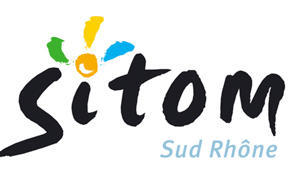 DECHETTERIES MORNANT et SAINT LAURENT D’AGNYCONTROLE D’ACCES DES DECHETTERIES PARLECTURE DE PLAQUE D’IMMATRICULATION**********1/ Les usagers doivent inscrire leurs véhicules sur la plateforme « dechetteries-sitomsudrhone.horanet.com » dès à présent ou2/ transmettre par courriel à contact@sitom-sudrhone.com ou3/ par courrier au SITOM SUD RHONE 262 rue B.Thimonnier-69530 BRIGNAISNOM : 	Prénom : 	Adresse ……………………………………………………………………………………………………… 69………………………………………………….Téléphone : 	@………………………………………………… Copie de la carte grise du véhicule Copie du justificatif de domicile de – de 6 moisDocuments transmis au SITOM, le 	L’inscription faite pour la déchetterie de Saint Laurent est également valable pour la déchetterie de Mornant